Пояснительная запискаДля развития речи особое значение детей имеет усвоение ими родного языка, формирование речи, развитие речи осуществляется во всех видах деятельности детей и является необходимой частью воспитательной работы.  В процессе труда часто возникала необходимость объяснить что-то друг другу. Первой формой общения людей были жесты. Особенно велика здесь была роль руки. Позже жесты стали сочетаться с возгласами, выкриками. Прошли  тысячелетия, пока развилась словесная речь, но она долгое время оставалась связанной с жестикуляцией. Эта связь дает о себе знать и в наше время.В процессе труда произошло еще одно событие: все более совершенствовались тонкие движения пальцев рук, в связи с этим происходило усложнение строения мозга, и увеличивалась площадь двигательной проекции руки в человеческом мозге. Так развитие функции руки и речи  шло параллельно.Аналогично этому идет ход развития ребенка. Сначала развиваются тонкие движения пальцев рук, затем появляется артикуляция слогов. Все последующее совершенствование речевых реакций стоит в прямой зависимости от степени тренировки движений пальцев. Сопоставляя данные исследований ученых, можно прийти к выводу, что, готовя ребенка к речи, надо тренировать не только артикуляционный аппарат, но и пальцы рук, а также помнить то, что кисть руки надо отнести к речевому аппарату, двигательную, же проекцию кисти руки считать еще одной речевой областью мозга.Актуальность программы 	Высокий уровень развития мелкой моторики свидетельствует о функциональной зрелости коры головного мозга и психологической готовности ребенка к школе. Замечено что игры и упражнения на развитие мелкой моторики оказывают стимулирующее влияние на развитие речи. Они являются мощным средством поддержания тонуса и работоспособности коры головного мозга.В процессе выполнения упражнений на развитие мелкой моторики у детей улучшается внимание, память, слуховое и зрительное восприятие, воспитывается усидчивость, формируется игровая и учебно  – практическая деятельность.В связи с вышесказанным эта тема актуальна для моей возрастной группы.Проблема: нормативное развитие мелкой моторики пальцев рук является одним из показателей интеллектуальной готовности к школьному обучению, а  ее недостаточное развитие негативно сказывается в учебном процессе.Цель: создание условий для всестороннего интеллектуального и эстетического развития детей в процессе развития мелкой моторики рук.Задачи: Обучающие:создать условия для формирования умения следовать устным инструкциям;создать условия для обучения различным приемам работы с разнообразным материалом;создать условия для обогащения словарного запаса ребенка специальными терминами.Развивающие:создать условия для развития внимания, памяти, логического и пространственного воображения;создать условия для развития мелкой моторики рук и глазомера;создать условия для развития художественного вкуса, творческих способностей и фантазии детей;создать условия для развития речи детей.Воспитательные:создать условия для воспитания интереса к творческой деятельности (лепке, конструированию, работы с природным материалом и др.);создать условия для формирования культуры труда и совершенствования трудовых навыков.Область: художественно – эстетическаяМетоды: определяются в соответствии с целью и задачами. Применялись эмпирические (изучение документации на ребенка, наблюдения за детьми,  эксперимент, процесс обучения и воспитания по разработанной системе) и статистические (обработка материалов) методы.Теоретическая значимость определяется тем, что его результаты позволяют расширить и углубить научные представления по данной проблеме, установить взаимосвязь особенностей развития мелкой моторики и развития речевой деятельности у детей дошкольного возраста. Принципы реализации программы:принцип последовательности, предусматривающий постепенное усложнение заданий;принцип доступности заданий;принцип закрепления усвоенного с привлечением родителей.Механизм реализации программы:Работа по формированию умелости в дошкольном возрасте может быть очень многообразной и разносторонней. Ее можно организовать в различных направлениях.Работа по развитию движения рук должна проводиться регулярно, только тогда будет достигнут наибольший эффект от упражнений.  Задания должны приносить ребенку радость.Запускать пальцами мелкие волчки.Разминать пальцами пластилин  и глину.Катать по очереди каждым пальцем камушки, шарики, мелкие бусинки.Двумя пальцами руки (указательным и средним) «ходить» по столу то медленно, то быстро.  Упражнение проводить как правой, так и левой рукой.Показать отдельно только один какой-то палец, потом два, три и т.д.Махать в воздухе только пальцами.Кистями рук делать «фонарики».Хлопать в ладоши тихо и громко, в разном темпе.Собирать все пальцы в щепотку.Нанизывать крупные бусинки, шарики, пуговицы на нитку.Наматывать тонкую проволоку на пальчик.Завязывать узлы на веревке и шнурке.Застегивать пуговицы, крючки, заводить механические игрушки ключиками.Закручивать шурупы, гайки.Игры с конструктором, мозаикой, кубиками.Складывание матрешек.Игры с песком , водой.Резать ножницами.Рисовать в воздухе.Мять руками поролоновые шарики, губку.Рисовать, раскрашивать, штриховать.Перекладывание мелких предметов с места на место, причем по очереди выбирая треугольники, квадраты, полоски.Сжимание – разжимание пальцев в кулак правой и левой рукой одновременно и по очереди.Круговые движения кистями.Отведение – приведение пальцев.Сжимание ластика разными пальцами.Перекладывание мячей разного диаметра.Пальцы в замок. Попеременное сгибание и разгибание пальцев.Перекатывание в пальцах карандаша.Держать и передавать между пальцами теннисный шарик.Сжимать и разжимать кулачки, при этом можно играть, как будто кулачок-бутончик цветка (утром он проснулся и открылся, а вечером заснул-закрылся, спрятался).Делать мягкие кулачки, которые можно разжать и в которые взрослый может просунуть свои пальцы. И крепкие кулачки, которые не разожмешь.                                                                                                      Различные виды деятельности дошкольников требуют  участия обеих рук. Выполняя упражнения правой и левой рукой поочередно, стимулируется развитие обеих рук. Проводятся упражнения общего характера, включенные в различные виды деятельности.Конструирование из кубиков домиков, башен и т.п., сначала по образцу, затем по памяти и произвольно.Раскладывание и складывание разборных игрушек.Составление предметных разрезных картинок.Складывание из палочек, спичек, геометрических фигур, изображений, букв.Обведение контуров предметных изображений.Раскрашивание контурных изображений предметов цветными карандашами.Вырезывание цветных полосок, фигурок.Наматывание ниток на катушку, клубок.Застегивание, расстегивание пуговиц; шнуровка. Работа с пластилином. Работа с мозаикой. Многократное сжимание пальцев в кулак и разжимание. Многократное поочередное выполнение движений руки: кулак – ладонь – ребро. Поочередная смена положений рук: левая рука – кулак, правая – ладонь; затем наоборот.Ожидаемые результаты:  Совершенствование моторики, развитие конструктивной деятельности, следовательно, происходит развитие всех психических функций. Работа по развитию мелкой моторики, способствует речевому развитию, что, в конечном счете, позволит успешнее подготовить детей к школе.    Дата    Тема блокаТема непосредственно образовательной деятельности	Цели03.09.15Я - человек«Разгладь и наклей» –разглаживание смятых бумажных комочков с контурным изображением человека и наклеивание на листСоздание условий для развития  мелкой моторики пальцев рук, закрепления восприятия формы10.09.15Я - человек«Поможем бабушке» - сортировка фасоли и горохаСоздание условий для развития  мелкой моторики рук, доставить удовольствие от совместной деятельности17.09.15Я - человек«Мой дом» - Выкладывание из геометрических форм макета дома и животного(или человека) с соблюдением пропорцийСоздание условий для развития  творческих способностей, эстетического вкуса, закрепления знаний цвета и формы, активизирования словаря, закрепления знаний о геометрических фигурах. Научить соотносить величину постройки с величиной объекта.24.09.15Я - человек«Готовим угощение» – Лепка из пластилина колобков, колбасок, баранокСоздание условий для закрепления умений скатывать шарик из пластилина, развития мелкой моторики пальцев рук, обогащения глагольного словаря01.10.15Овощи и фрукты«Осенний лист»  – Обводка трафарета  листа липы из толстого картона и раскрашивание цветными карандашами в одном направленииСоздание условий для совершенствования умений раскрашивать, не заходя за контур08.10.15Овощи и фрукты«Дары осени»  – Лепка из пластилина помидоры и огурцыСоздание условий для ознакомления детей с приемами лепки предметов овальной формы, закрепления умений катать пластилин прямыми движениями рук при лепке предметов овальной формы и кругообразными – круглой формы15.10.15Овощи и фрукты«Большая и маленькая тарелочки» – Выгибание из проволоки тарелок круглой и овальной формыСоздание условий для развития мелкой моторики пальцев рук, закрепления знаний геометрических форм22.10.15Овощи и фрукты«Чудесный мешочек» - В мешочке муляжи овощей и фруктовСоздание условий для развития тактильной памяти, мелкой моторики, воображения, активизирования словаря05.11.15«Орудия труда. Труд в природе»«Маленькие художники» – Обводка трафаретов инструментов и закрашиваниеСоздание условий для закрашивания карандашом не выходя за контуры, в одном направлении; развития точности движений12.11.15«Орудия труда. Труд в природе»«Ловкие ручки» – Упражнения в шнуровкеСоздание условий для развития мелкой моторики  рук, внимания, памяти19.11.15Жители водыКоллективная работа рисование ладошками «На дне морском»Создание условий для развития творческих способностей детей, фантазии и мелкой моторики26.11.15Жители водыРабота с бусинками «Крошки – осминожки»Создание условий для развития мелкой моторики рук, сотрудничать со сверстниками и педагогами03.12.15«Зимний лес. Дикие животные»«Нарисуй дерево ниткой» – Выкладывание ствола и веток дерева ниткойСоздание условий для развития мелкой моторики рук, изобразительных  навыков10.12.15«Зимний лес. Дикие животные»«Построим горку для зверушек из снежных комков». – Изготовление «снежных комков» из бумаги, путем ее сжатия и скатывания между ладонямиСоздание условий для развития мелкой моторики рук, поднятия эмоционального тонуса, сформированности желания радовать кого-то, сотрудничества со сверстниками и педагогами17.12.15«Зимний лес. Дикие животные»«Обведи и раскрась». – Обвести фигуру лисы (трафарет) и раскрасить ееСоздание условий для совершенствования умений раскрашивать, не заходя за контур17.12.15«Зимний лес. Дикие животные»Коллективная работа «Белые медведи»Создание условий для развития мелкой моторики рук, заинтересовать детей интересной деятельностью14.01.16«Птицы зимой»«Угощение для птиц» – Отщипывание  маленьких комочков пластилина и складывание их на кормушкуСоздание условий для обучения детей отщипывать небольшие комочки пластилина и скатывать их между пальчиками, учить работать аккуратно, класть готовые изделия на доску. Развивать желание лепить21.01.16«Птицы зимой»«Птицы хотят пить» – Работа с пипеткой. «Синице и воробью поровну капелек, вороне – столько же и еще три»Создание условий для  заинтересованности детей интересной деятельностью, развития мелкой моторики рук, закрепления навыков счета; свойств воды, отметить ее влияние на здоровье человека и животных28.01.16«Домашние животные и их детеныши»«Клубочки для котят» – Рисование клубочков карандашами, наматывание клубков из толстых нитокСоздание условий для  закрепления технических навыков рисования круга и его закрашивания, развития мелкой моторики рук04.02.16«Профессии»«Сортировка таблеток» – Кружочки из картона разложить по цветам и размеруСоздание условий для  закрепления знаний о геометрических фигурах, цвете, развития речи.11.02.16«Профессии»«Продуктовый магазин» – Лепка продуктов питания для магазинаСоздание условий для развития у детей образных представлений, умение выбирать содержание изображения, учить передавать в лепке выбранный объект, используя усвоенные ранее приемы18.02.16«Профессии»«Перебери крупу» – Рассортировать рис и горохСоздание условий для развития мелкой моторики рук, усидчивости25.02.16«Профессии»«Заготовка овощей для борща» – Выгибание контура овощей из проволокиСоздание условий для развития мелкой моторики рук03.03.16«Начало весны»«Заплакали сосульки». – Работа с водой и пипеткойСоздание условий для  обогащения знаний детей о явлениях неживой природы; отметить разнообразие объема, величины, формы сосулек; активизировать словарь10.03.16«Начало весны»«Солнце светит и греет» –Выкладывание солнца с лучами из палочек.Создание условий для развития зрительной координации и моторики17.03.16«Игрушки»«Кукольный уголок» – Вырезать детали для стула и кровати и выложить по образцуСоздание условий для  закрепления умений резать полоску бумаги по прямой, составление изображений из частей24.03.16«Игрушки»«Рисуем мячики» – Безотрывное рисование от точки путем наращивания по окружностиСоздание условий для развития воображения, координации, точности движений31.03.16«Игрушки»«Строим дом» – Выкладывание дома из различных материалов (мозаики, палочек, строительного материала)Создание условий для развития конструктивных умений детей; научить строить по показу педагога, соизмерять величину постройки с величиной объекта; закрепить глагольный словарь, научить проговаривать в речи последовательность действий07.04.16«Одежда и обувь».«Одежда» – Выбрать трафареты одежды и обвестиСоздание условий для  закрепления умений находить и называть одежду, развития внимания, изобразительных умений14.04.16«Одежда и обувь».«Умелые ручки» – Упражнения в шнуровкеСоздание условий для развития мелкой моторики рук, памяти21.04.16«Птицы встречают весну»«Такие разные птицы» – Выкладывание силуэтов птиц из готовых геометрических фигурСоздание условий для развития фантазии, точности движений, чувства ритма при составлении изображения, сосредоточенности, речи28.04.16«Птицы встречают весну»«Птицы откладывают яйца» – Лепка из пластилина «птичьих яиц» различной величиныСоздание условий для обучения детей лепки предметов овальной формы, сужающиеся к одному концу, слегка оттягивая и сужая конец пальцами; закрепления умений лепить большие и маленькие предметы, аккуратно обращаться с материалом05.05.16«Труд весной»«Изготовление граблей» – Выкладывание зубчиков из картонных заготовокСоздание условий для развития мелкой моторики рук, способности ориентироваться в пространстве12.05.16«Труд весной»«Сортировка семян» – Рассортировать горох и гречкуСоздание условий для развития  мелкой моторики, усидчивости19.05.16«Транспорт»«Что там?» - Разглаживание трафаретов транспорта из бумаги, смятой в комочекСоздание условий для развития мелкой моторики, внимания, воображения26.05.16«Транспорт»«Товарный поезд» – Конструирование из бумаги и бросового материалаСоздание условий для  закрепления навыков работы с бумагой и картоном; развития точности движений, внимания, усидчивости, интереса к деятельности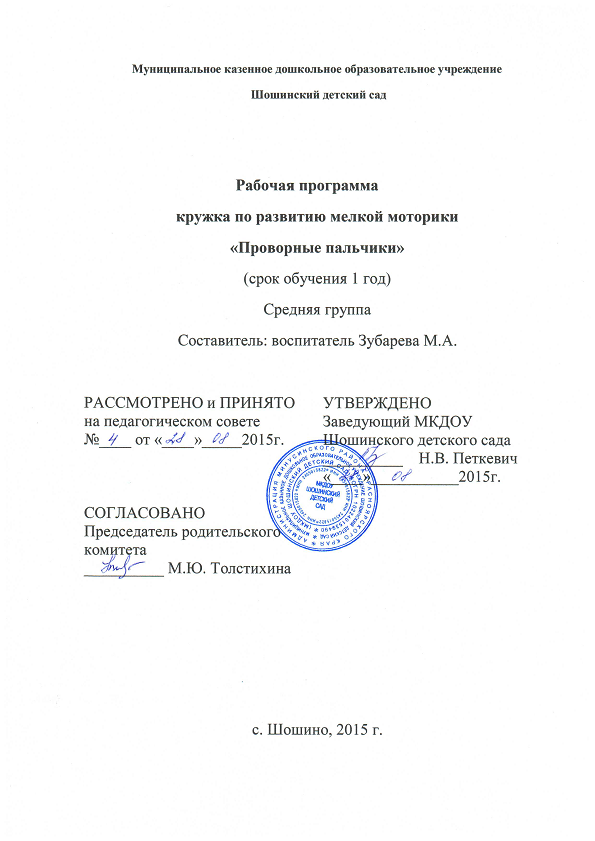 